МИНИСТЕРСТВО ОБРАЗОВАНИЯ И НАУКИ РОССИЙСКОЙ ФЕДЕРАЦИИФедеральное государственное автономное образовательное учреждение высшего образования «Самарский национальный исследовательский университет имени академика С.П. Королёва»УТВЕРЖДАЮРектор Самарского университетад.т.н., профессор Шахматов Е.В.«____» _____________ 2018 г.                                       М.П.ОТЧЁТпо проекту «Развитие системы воспитания патриотизма, толерантности, межнациональной и межрелигиозной терпимости» программы развития деятельности студенческих объединений Самарского университета на 2017-2018 годымероприятие: «Выступление плац группы ВПК «Гвардеец» СВПО «Сокол СГАУ» на параде 9 мая  на площади им. Куйбышева»г. Самара (Самарская область), площадь им. Куйбышева, 9 мая 2018 г.Самара 2018 г.Отчет обучастии плац-группы ВПК «Гвардеец» в параде9 мая 2018 года,посвященного73-летию Победы в Великой Отечественной войнеВ параде Победы принимала участие плац-группа ВПК «Гвардеец», одного из пяти клубов СВПО «Сокол СГАУ» Самарского университета. 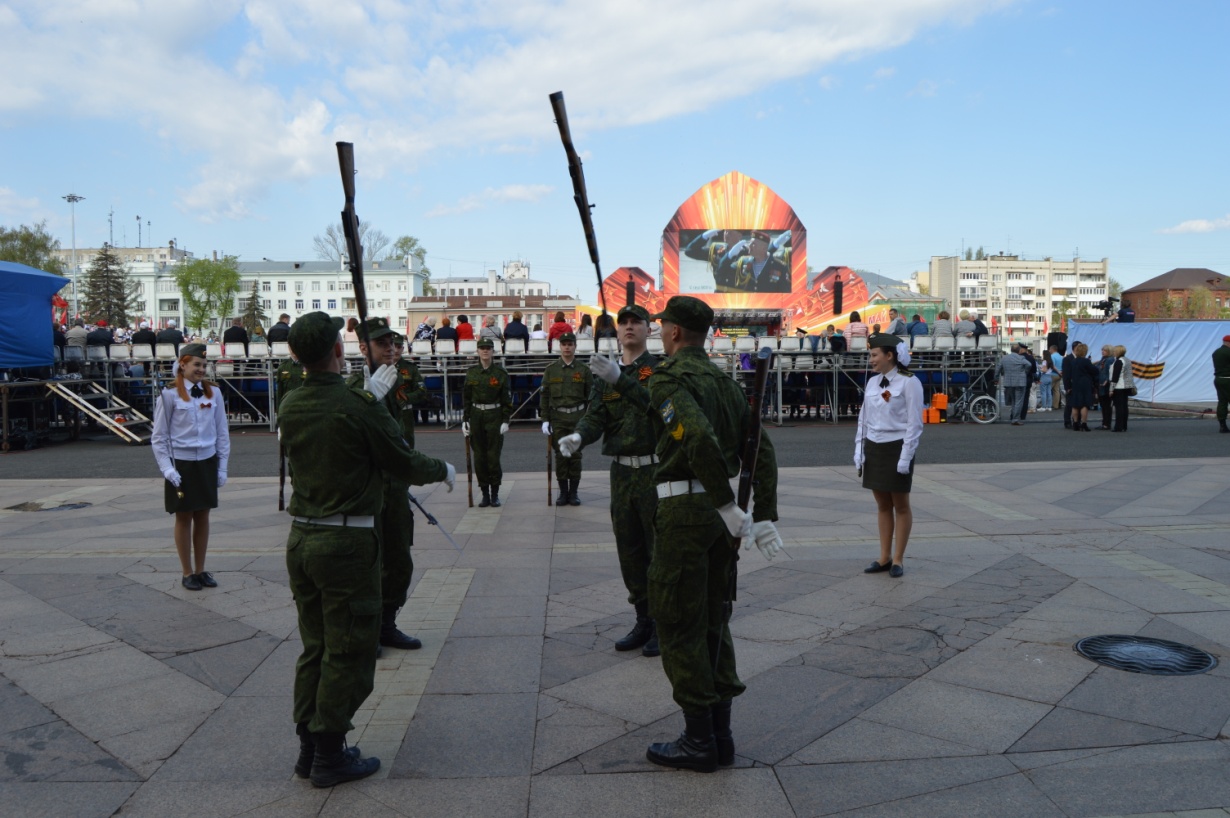 Разминка перед выступлением. Солисты Краснопольский Н., Лукьянов А., Голев Н., Ефремов О.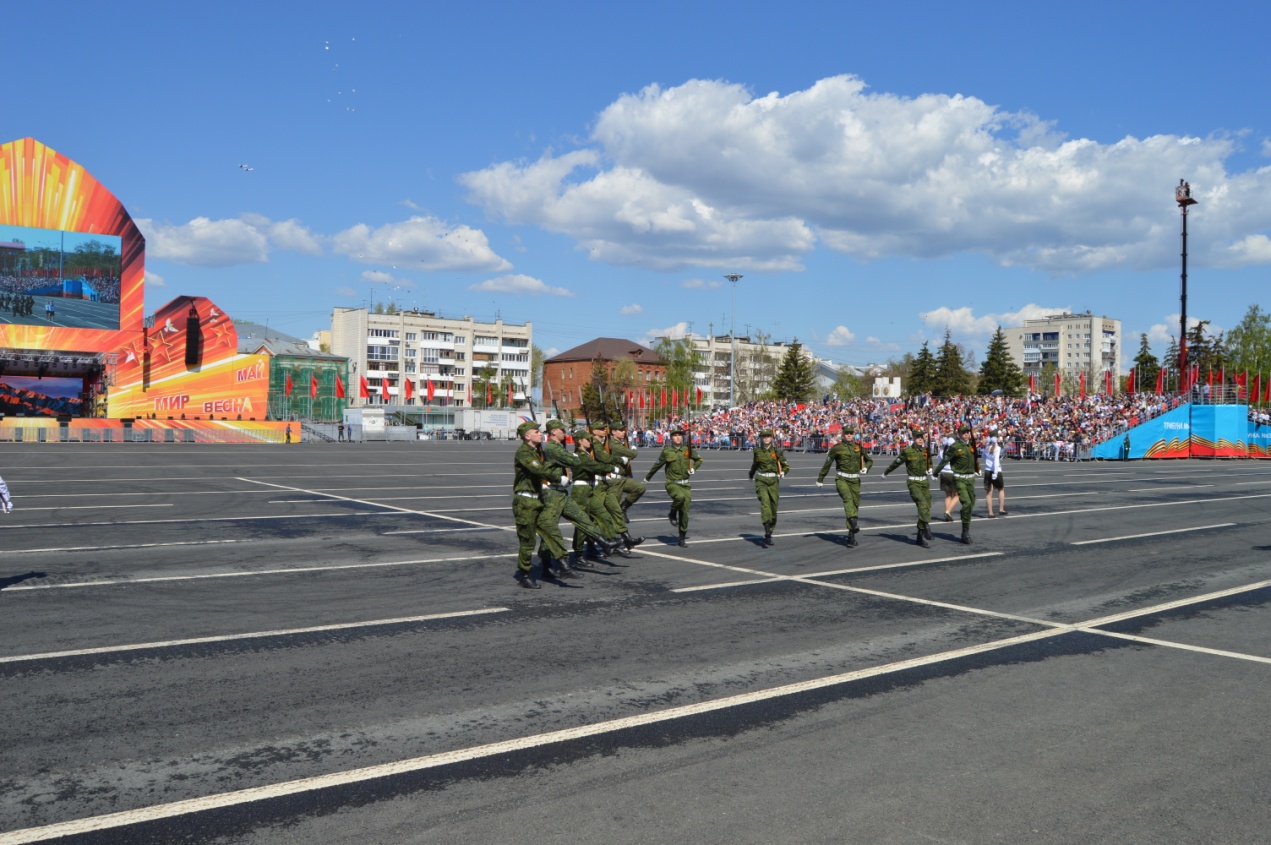 Выступление плац-группы ВПК «Гвардеец»Виртуозное владение карабинами показали лучшие курсанты клуба. Дарья Канаева, Олеся Матвеева, Елена Сергеева, Ксения Черный-Ткач продемонстрировали работу с шашкой.По итогам областных смотров в номинации плац-парад курсанты неизменно занимают призовые места.Командиром плац-группы является студент 4 курса Самарского университета, выпускник военной кафедры,  Лукьянов Андрей.Руководитель клуба – майор запаса Тормозов Игорь Евгеньевич.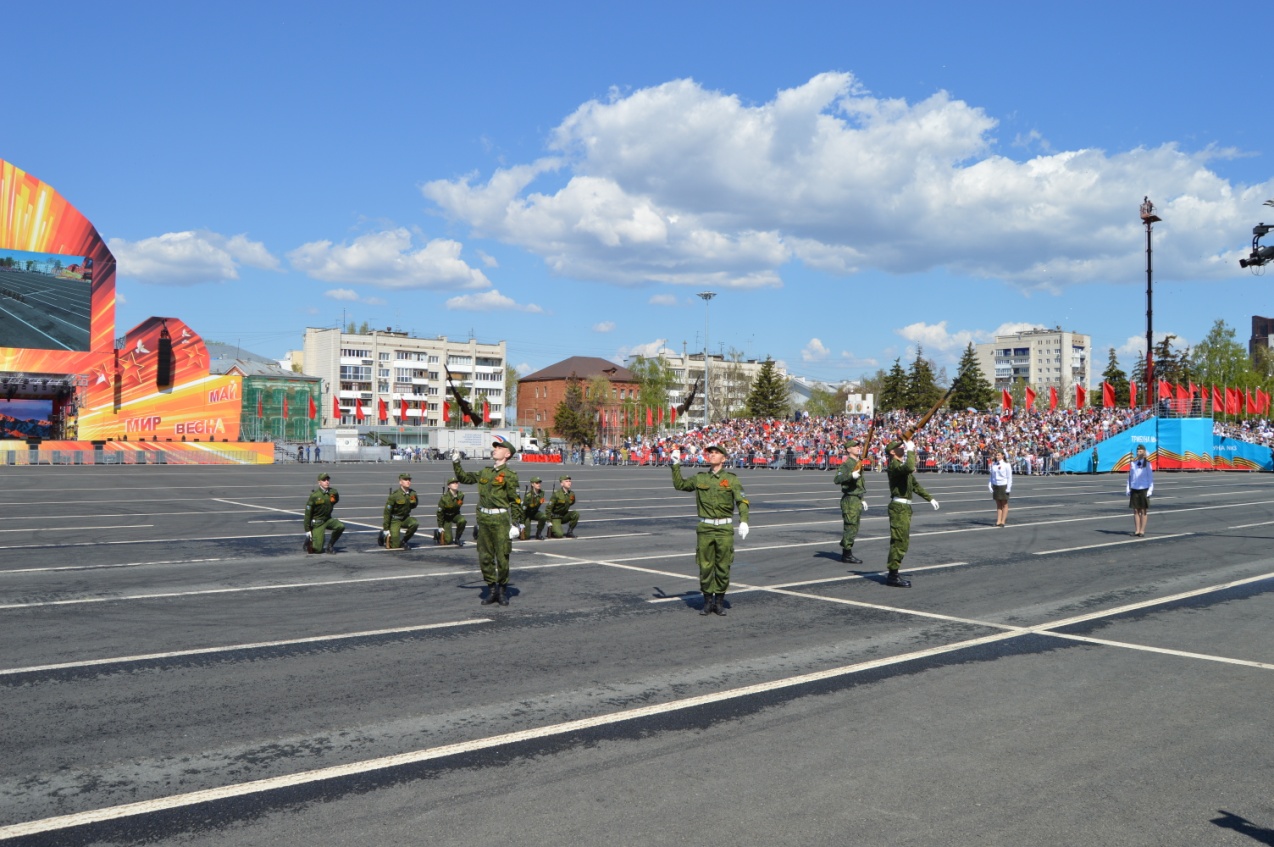 Курсанты-солисты  Краснопольский Н., Ефремов О., Лукьянов А. и  Голев Н. выполняют приёмы с карабинами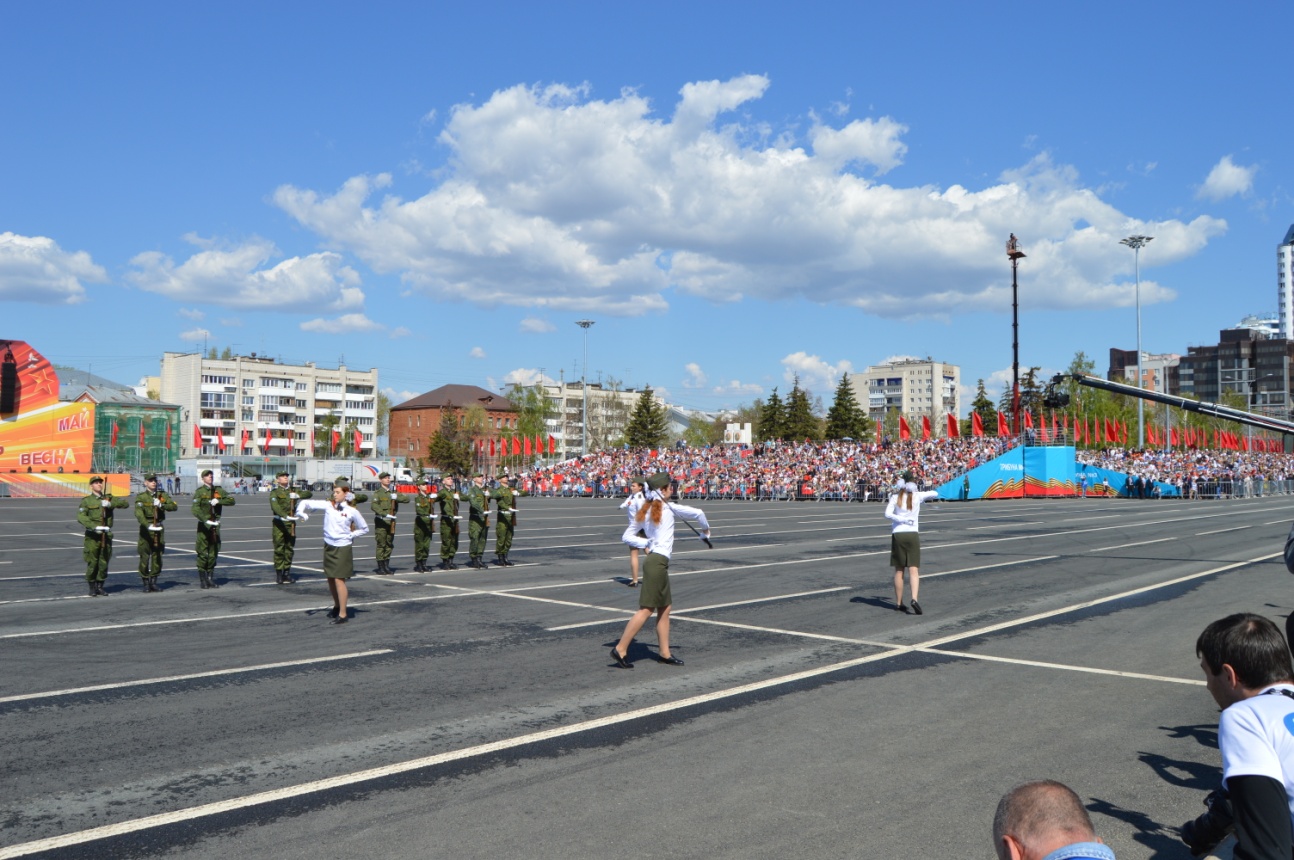 Девушки ВПК «Гвардеец» демонстрируют владение шашкой.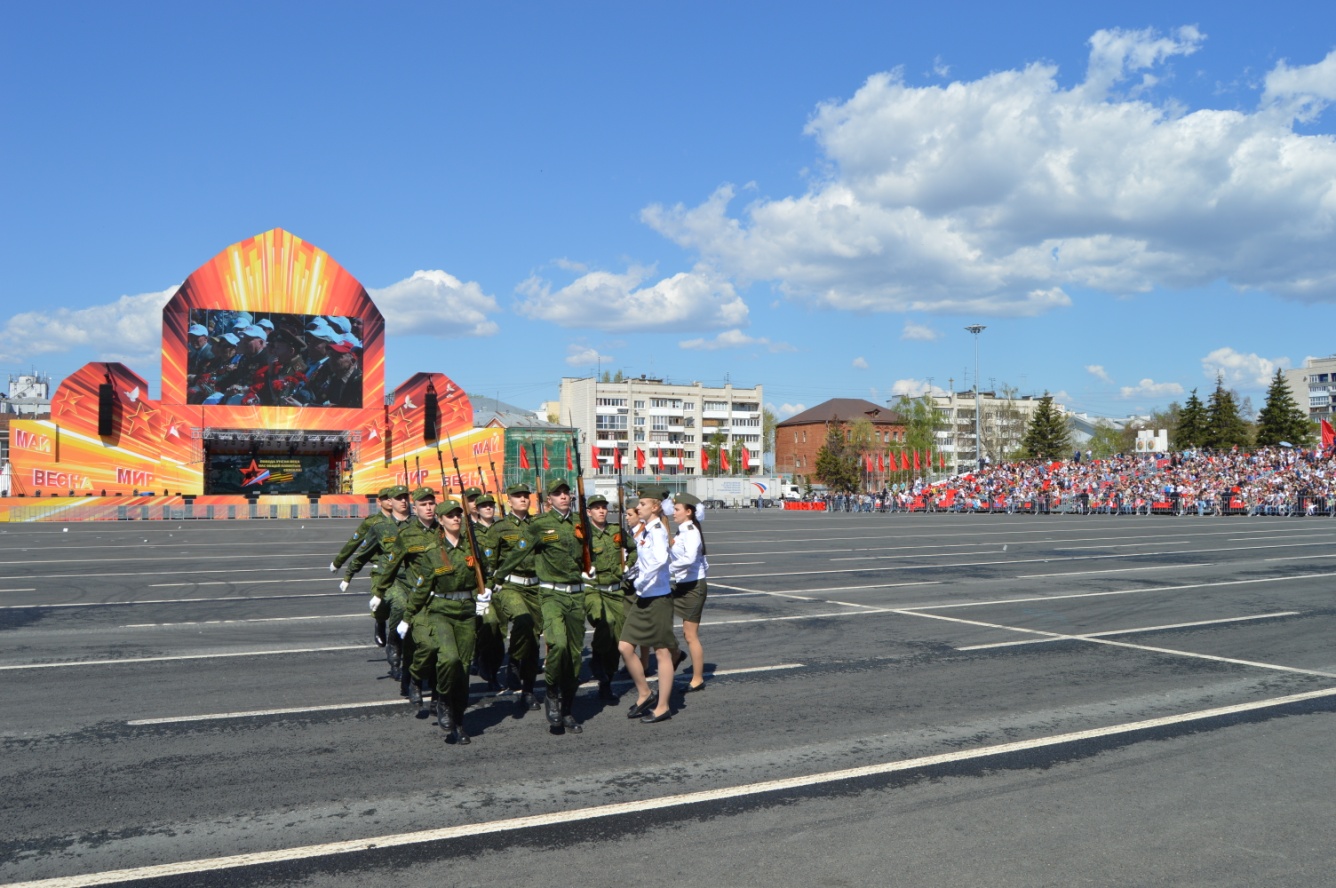 Курсанты ВПК «Гвардеец» на марше.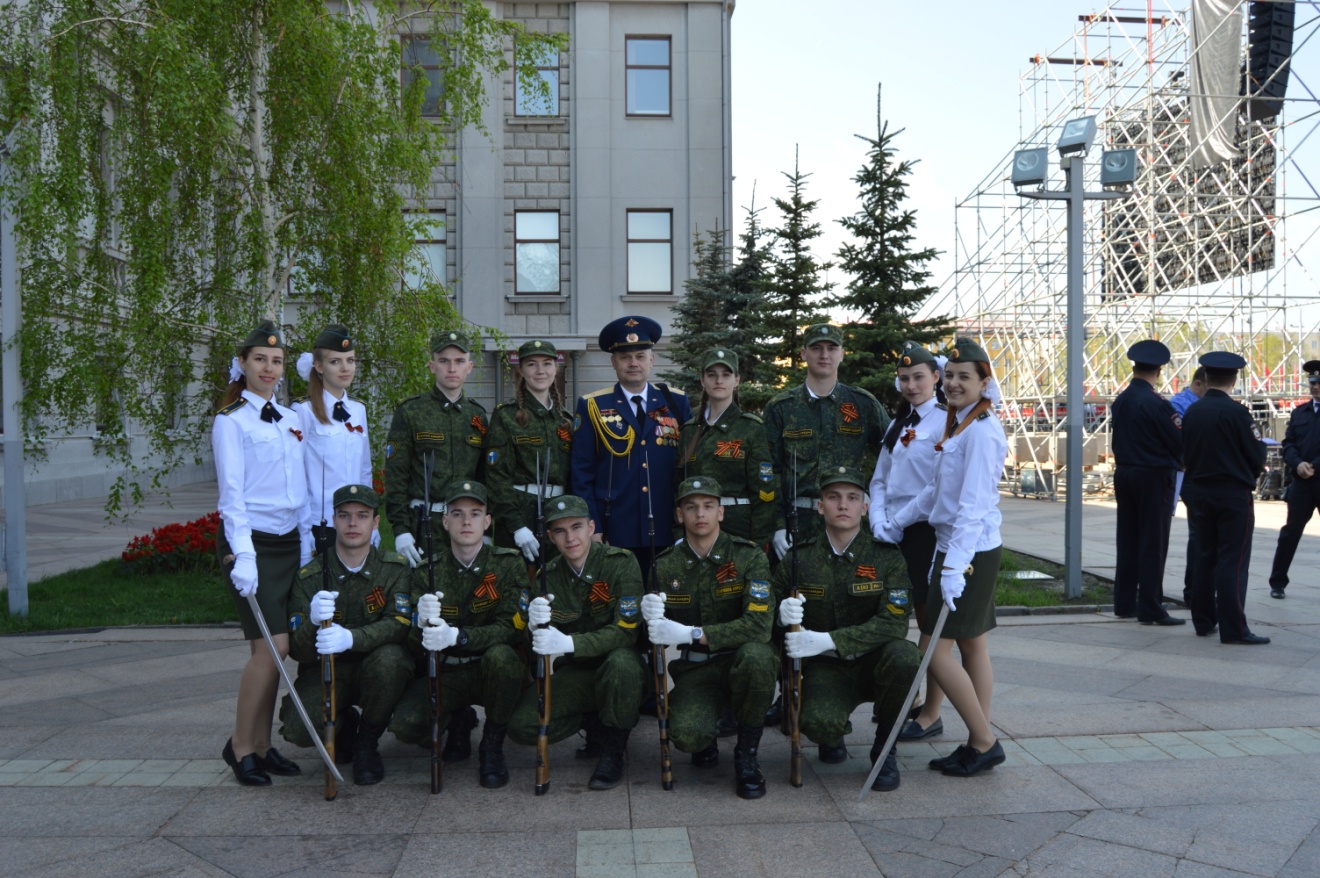 Список плац группы СВПО «Сокол СГАУ» 9 мая 2018 годаНачальник УВР______________М.Г. Резниченко ____ ___________Руководитель СВПО «Сокол СГАУ»_______________В.Т. Одобеску ____ ___________Руководитель клуба «Гвардеец»_______________ И.Е. Тормозов№ п/пФИОДата рожденияДомашний адресТелефонПримечание1Барякаева Свет-лана Николаевна20.01.1998ул.Дыбенко, д. 23, кв.138-937-796-7257макет карабина НБ5319Д2Голев НиколайСергеевич08.05.1996Московское шоссе, д. 32, ком. 2238-922-807-4767макет карабина
Р916М3Жарков Дмитрий Александрович11.12.1997ул. Солнечная, д.7, кв.728-927-014-7507макет карабина ЗШ29934Ефремов Олег Евгеньевич07.08.1996пр. Карла Макса, д.272Б, кв. 378-927-208-8055макет карабина ЕМ10375Жигалин Андрей Алексеевич24.01.1997ул. Лукачева, д.48, ком. 3268-937-803-9604макет карабина РВ13516Краснопольский Никита Даниилович11.09.1996ул. Стара-Загора, д. 50, кв. 248-927-711-4816макет карабина ДМ28707Лукьянов Андрей Александрович02.04.1996ул.Революционная, д.126, кв.1328-927-739-3998макет карабина УЯ 29538Сахарова Татьяна Сергеевна23.02.1997Московское шоссе, д. 32а, ком. 7158-927-264-7034макет карабина ШМ1859Семенов Алексей Игоревич22.10.1996Московское шоссе, д. 32, ком. 4148-906-337-6934макет карабина КВ549110Щеголев Павел Андреевич17.02.1994ул. Никитинская, д.22, кв.168-917-955-6858макет карабина ТЮ175611Канаева Дарья Алексеевна26.06.1998ул. Советская, д.4, кв.1678-927-758-4953декоративная шашка12Матвеева Олеся Сергеевна29.05.1998ул. Лукачева, д.48, ком. 5358-927-024-7761декоративная шашка13Сергеева Елена Олеговна 27.06.1997Московское шоссе, д. 32а, ком 7058-917-130-6058декоративная шашка14Черный-Ткач Ксения Борисовна13.01.1998Московское шоссе, д. 32а, ком. 7158-999-158-1053декоративная шашка